Cогласовано                                                                            УтверждаюВедущий инспектор                                                                директор МОБУ Гимназия №3Отдела образования АдминистрацииМуниципального районаМелеузовский район РБ		Ж.Н.Гаиткулова                                            			В.П. СычковПРОГРАММА ДЕЯТЕЛЬНОСТИЦентра дневного пребывания«СОЛНЫШКО»при МОБУ Гимназия №3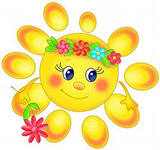 2014г.1.Паспорт программы2.ВведениеПрограмма реализуется в оздоровительном лагере дневного пребывания «Солнышко» при МОБУ Гимназия №3 муниципального района Мелеузовский район.
Работа оздоровительного лагеря направлена на развитие бережного отношения к природе, на привитие любви к своей Родине, на развитие потребности в здоровом образе жизни на основе экологического воспитания, духовной, познавательной, игровой и художественной деятельности.При написании программы использовались принципы, заложенные в воспитательной системе школы:Принцип нравственного отношения друг к другу, к окружающему миру;Принцип творческого отношения к делу;Принцип добровольности участия в делах;Принцип учета возрастных особенностей детей;Принцип доступности выбранных форм работы.3.Пояснительная запискаЗадача экологического воспитания подрастающего поколения выдвигается сегодня в качестве одной из важнейших. Истоки современных проблем в экологии – в бездумном и жестоком отношении человека к природе. Эпоха НТП привела к истощению и загрязнению природной среды, причем с каждым десятилетием противоречия во взаимодействии общества и природы обостряются.Один из основных принципов нашего лагеря – уважительное отношение к природе. Сегодня среда обитания живой природы постепенно исчезает. В наше время остро встали вопросы сохранения окружающей среды. И необходимо это не столько для природы, сколько для выживания человека. Наша программа поможет ребятам оценить значение природы в жизни каждого человека.
Эта программа поможет оживить понимание окружающей природы. Узнать, как загрязнения воздействуют на нашу окружающую среду обитания. В аспекте экологического воспитания детей чрезвычайно плодотворно обращение к традиционной культуре.  Возрождение  народных  традиций и проведение праздников народного  календаря  в  школе – примета нашего времени (праздник «Березки: девичьи хороводы,  игры, песни, загадки).
Обращение  к  фольклорным  песням  и  играм  дает  простор для детской фантазии. Лепка птиц и животных из пластилина, создание аппликаций из природного материала, рисование под музыку помогает детям соединить с образами природы собственные эмоции и переживания.
Природа, отраженная в сознании ребенка в живых поэтических образах, - это первый значимый шаг в воспитании гуманного отношения к ней в будущем.
Большое внимание в этой программе уделяется здоровью. Среди элементов, важных для здоровья, - правильное питание, физические упражнения и забота о теле. Ребята узнают, как правильно питаться, как разработать комплекс собственных гимнастических упражнений, знакомятся с проблемами наркомании и т.д. Постепенно ребята осознают свою обязанность помогать другим людям.Программа, по которой мы работаем, по своей направленности является комплексной, то есть, включает в себя разноплановую деятельность, объединяет различные направления оздоровления, отдыха и воспитания детей в условиях оздоровительного лагеря. Предполагается взаимодействие с  учреждениями культуры  и спорта нашего города: ГДК (посещение концертов, спектаклей), ДДЮТ(совместные мероприятия), библиотеки(чтение книг), краеведческий музей, Дворец спорта(бассейн).
	Функции летнего лагеря «Солнышко» Основная – образовательная – функция лагеря состоит в том, что лагерь организует систематическое интенсивное обучение и упражнение детей в применении и развитии личного опыта, самоусовершенствования и самопознания.  Компенсаторная функция лагеря «Солнышко» реализуется посредством чередования различных видов деятельности детей, характера нагрузок, темпов осуществления деятельности.   Релаксационная функция осуществляется за счет пребывания ребёнка на природе, в экологически благоприятных условиях, за счет организации правильного питания и строгого соблюдения режима двигательной активности и распорядка дня.   Социально–адаптивная функция лагеря состоит в том, что ребёнок ежедневно отрабатывает навыки взаимодействия со сверстниками и взрослыми, преодолевая проблемно-конфликтные ситуации, переживая успехи и неудачи, вырабатывает индивидуальный способ самореализации, успешного существования в реальном мире.По продолжительности программа является краткосрочной, то есть реализуется в течение одной тематической лагерной смены (июнь 2014 год)Контингент участников программы – это  учащиеся МОБУ Гимназия №3,  из них: опекаемые – 1  ; дети инвалиды –  1; дети измалообеспеченных  семей – 54 ; дети из многодетных семей – 24  ;   Во главе каждого отряда – вожатый, ученик 8, 10 класса. Учитывая все вышесказанное, педагогический коллектив летнего оздоровительного лагеря ставит пред собой следующие цель и задачи:Цель: в условно - игровой форме, эмоциональной и интеллектуальной атмосфере восстановить преемственность к культурным традициям народа, усовершенствовать формирование качеств экологической культуры и навыков по сохранению и укреплению физического и душевного благополучия.Задачи: Обучение – формирование знаний об экосистемной организации природы Земли в границах обитания человека, системы интеллектуальных и практических умений по изучению, оценке и улучшению состояния окружающей среды своей местности и здоровья населения, а также формирование умений проектно-исследовательской деятельности;Развитие интеллектуальной сферы, патриотического и эстетического воспитания  через преемственность к культурным традициям народа с обеспечением гарантии личностного успеха;Воспитание потребностей (мотивов, побуждений), направленных на реализацию здорового образа жизни и улучшение состояния душевного благополучия. 4.Содержание деятельностиВ содержание деятельности входит осмысление ребенком себя как части планеты Земля. Каждый гражданин в ответе не только за себя, но и за планету в целом.
Мир сегодня –это совокупность всех межгосударственных и межчеловеческих отношений. Общечеловеческое единение в решении глобальных проблем должно рассматриваться как выход их кризисной ситуации во всем мире, связанной с экологическими и социальными проблемами.
В программе главное внимание уделено двум направлениям:
- закрепление знаний о природе и формирование навыков бережного отношения к ней;
- развитие навыков исследовательской (познавательной) деятельности в области экологии и охраны природы.
Программой предусмотрено:
-  изучение мира комнатных растений;
- экскурсии в лес, на реку, луг  с целью изучения флоры и фауны родного края. Ребята примут активное участие в операциях «Лекарственные растения» « Семена», «Живой родник», «Забота» и т.д.
В программе уделено большое внимание пропаганде здорового образа жизни, девиз этого направления «Солнце, воздух и вода – наши лучшие друзья!». Цель занятий: учиться быть здоровым душой и телом, стремиться укрепить свое здоровье, применяя навыки и умения в согласии с законами природы.Каждый отряд создает свою систему жизнедеятельности, утверждает символику, выпускает отрядный журнал, где отражает жизнь ребят каждый день. В конце лагерной смены будет проводиться конкурс отрядных журналов.
Вся информация об условиях участия в том или ином деле представлена на информационном стенде. Стенд выполнен в виде дерева, так называемого Древа Жизни, где центром является лагерь «Солнышко» (его эмблема). Путешествуя по ветвям Древа Жизни, дети узнают что-то новое, интересное.       Рядом с Древом Жизни планируется расположить информационный стенд, на котором будут представлены Законы и Заповеди лагеря, режим работы, план работы и информация, отражающая результаты прошедшего дня.
Педагогом-организатором разработана система стимулирования успешности и личностного роста. Каждый  школьник  может ежедневно получать «листок» за активное участие в жизни отряда  и в целом лагеря. Также особо отличившихся ребят награждают медалями, грамотами. В конце лагерной смены подводятся итоги: подсчитывается количество наград отряда. По итогам победители получают призы и награды.5.Ожидаемые результаты Благодаря реализации программы будут осуществлены: Активный отдых детей и приобретение ими положительных эмоций;Развитие способностей детей в спорте, искусстве, проектной и трудовой деятельности; Увеличение количества оформленных детских творческих работ, коллективных проектов; Формирование навыков коллективной деятельности, партнерского сотрудничества со сверстниками и взрослыми при подготовке проектов и мероприятий;Формирование у детей уверенности в своих силах и возможностях;Отработка механизма стимулирования творческого роста детей, подкрепление морального удовлетворения вознаграждением;Распространение положительного опыта организации опыта детей на базе гимназии, города;Для каждого из участников программы предусматриваются определенные результаты: Для педагогов:Повышение уровня педагогического мастерства;Отработка моделей взаимодействия педагогов с детским коллективом в рамках сюжетно-ролевой игры. Для детей:Полноценный отдых, оздоровление детей в результате:Сбалансированного питания;Выполнения режима дня;Витаминизации;Игр на свежем воздухе.Сформированность представления у ребят о фольклоре, традициях и обычаях России, осознание себя как частицы, у которой есть Родина, прошлое, будущее.Умение готовить  и защищать   проекты по экологии родного края.Личностный рост ребенка, его самореализация в творческой деятельности.Раскрытие творческого потенциала ребенка.Каждый участник лагеря станет увереннее, благодаря комфортной психологической атмосфере, участнику будет легко проявлять себя, как в творчестве, так и в общении.Подружится с ровесниками, так как каждый отряд готовится к выступлениям, соревнуется в спортивных состязаниях, радуется победе, огорчается неудачам вместе.Для родителей:Чувство уверенности в силах ребенка.Удовлетворенность родителей летним отдыхом детей.В результате реализации программы должно произойти:- 100% укрепление физического здоровья детей (мониторинг состояния здоровья детей по данным осмотра в начале смены и в конце);- ребенок должен быть способным занимать активную нравственную позицию в различных ситуациях – повышения уровня воспитанности минимум на 15%;- развитие творческих способностей, инициативы, активности ребенка (карта наблюдения участия каждого ребенка в творческих делах лагеря – 100% участие). - 50% детей должны сформировать первичные навыки в проектной деятельностиКарту наблюдения ведет каждый воспитатель.* Медицинский работник ведет сбор данных по состоянию психического и физического здоровья ребенка.* Воспитатель проводит сбор данных по вовлечению обучающихся в коллективно-творческую деятельность.* Старшая вожатая проводит сбор данных по уровню удовлетворенности отдыхающих в лагере детей.* Инструктор по физическому воспитанию фиксирует физическую подготовку каждого ребенка в начале и в конце смены.* Социальный педагог ведет карту наблюдения детей из многодетных семей, детей, находящихся в трудной жизненной ситуации, детей, стоящих на учете и т.д.При активном участии детей и взрослых в реализации программы предполагается, что у каждого возникнет чувство сопричастности к большому коллективу  единомышленников. 
Успешность детей в различных мероприятиях повысит социальную активность, даст уверенность в своих силах и талантах.
При хорошей организации питания, медицинским наблюдениям и правильно организованным спортивным мероприятиям предполагается оздоровить детей и своевременно обратить внимание на проблемы со здоровьем, если они существуют.
Осуществление экскурсий, походов, поездок помогут детям в обретении новых знаний о родном крае и научат их бережно и с любовью относиться к своей малой Родине.  Они должны серьезно задуматься над своим существованием на планете Земля и над тем, как ее сохранить.	Предполагается, что время, проведенное в лагере, не пройдет бесследно ни для взрослых, ни для детей, и на следующий год они с удовольствием будут участвовать в работе лагеря.План работы летнего оздоровительного лагеря экологического профиля «Солнышко»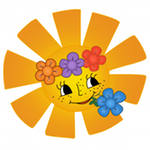 МОБУ Гимназия №37.Кадровое обеспечение ЦДП «Солнышко»Составители  программыКоллектив педагогов ЦДП «Солнышко» МОБУ Гимназия №3Название лагеряЛетний оздоровительный центр с дневным пребыванием «Солнышко»Тип лагеряЦентр дневного пребыванияПрофиль лагеряЭкологическийМодель лагеряРазновозрастное объединение школьниковКадровое обеспечениеНачальник центра, заместитель, воспитатели, инструктор по физкультуреПродолжительность смены21 деньАдрес, телефон ЦДПГ.Мелеуз, ул.Октябрьская,5а8(34764)4-22-72Возраст участниковОт 7 до 14 летСрок проведения сменыС 1.06.2014г. по 21.06.2014г.Количество детей, отрядов240 детей, 8 отрядовДатаДеньМероприятия01.06.14.1 день.  «Здравствуй, солнце! Здравствуй, лето»Встреча детей, создание отрядов, распределение обязанностей. Операция «Уют». «Ярмарка идей»(обсуждение плана работы лагерной смены, предложения и пожелания). Игра «Расскажи мне о себе». Минутки здоровья «Мой вес и мой рост». Знакомство с техникой безопасности (дорога, лес, водоем, территория лагеря ). 02.06.14.2 день. «Здравствуй, лагерь!»Праздник «Здравствуй, лето! Здравствуй, лагерь!»  «Как здорово, что все мы здесь сегодня собрались!». Концерт «Ромашка». Игры на свежем воздухе. Минутка здоровья «Друзья Мойдодыра и наше здоровье».03.06.14.3 день. «Зеленая планета»Беседа « Учиться у природы, беречь природу». Экскурсия в парк.  Праздник «Топ-топ, топает турист». Практическое занятие «Определение сторон света по компасу». Минутка здоровья «Солнечный ожог. Первая помощь при ожоге».04.06.14.4 день. «Лето 2014»Минутка здоровья «Осанка – основа красивой  походки». Подвижные игры.Конкурс «Мисс лето-2014». Конкурс рисунков по противопожарной безопасности.05.06.14.5 день. «В гостях у сказки»   Минутка здоровья «Путешествие в страну Витаминию».Конкурс рисунков по сказкам А.С.ПушкинаВикторина по сказкам.. Просмотр спектакля «Коза – дереза».  Беседа «Знай правила движения, как таблицу умножения!»06.06.14.6 день. «Голубая планета»Беседа «Чистая вода – основа жизни на Земле». Викторина «Угадай-ка…». Экологическая операция «Чистый родник». Экскурсия с элементами исследовательской работы «Оценка загрязнения водоема». Познавательно – игровая программа «Знатоки природы». Минутки здоровья «Красивая осанка».07.06.14.7 день. «Самый, самый…»Минутка здоровья«Гигиена в доме». Беседа «Как вести себя в лесу и у воды». Конкурс «Мистер лето- 2012» .Подвижные игры. Тренировочное занятие по эвакуации в случае возникновения пожара.08.06.14.8 день. «Мы с тобой одной крови»Экскурсия в лес «Уход за лесом. Значение насекомых для природы и человека». Практическое занятие «Составление карты муравейников и их охрана». «Зоологические забеги». 
Занятия по интересам.09.06.14.9 день. «Да здравствует страна Спортландия!»Беседа «Если хочешь быть здоров – закаляйся». Чемпионат лагеря по настольным играм.10.06.14.10 день. « Природа нашего края.»Беседа «Сохраним природу для потомков»Поход в парк, сбор природного материала.11.06.14.11 день «Растительный мир.»Беседа «Съедобные и ядовитые растения, ягоды и грибы». Викторина «Самые, самые, самые».   Конкурс фантастических проектов «Моя планета через…». Подвижные игры на свежем воздухе.12.06.14.12 день. «День здоровья.»Беседа «Загрязнение окружающей среды и экологические проблемы на Земле». Экскурсия с элементами исследовательской работы «Оценка загрязнения почвы». Конкурс рисунков «Природа кричит SOS!». Минутки здоровья «Закаливание».13.06.14.13 день. «Спорт, спорт, спорт…»Беседа «Что такое здоровый образ жизни».Чемпионат лагеря по игровым видам спорта14.06.14.14 день. «Лесные чудеса».Конкурс поделок из природного материала. Операция «Птичкин дом». Минутка тишины «О чём говорят птицы»15.06.14.15 день. «День друзей»Праздник Нептуна. Практическое занятие «О первой помощи на водоеме».  Игры с водой.16.06.14.16 день. «В мире прекрасного»Конкурс «Минута славы»Викторина по правилам дорожного движения «Красный, жёлтый и зелёный».17.06.14.17 день. Страничка народного календаря.Праздник Купала. Рассказы Водяного. Рыбацкая викторина. Народная игра «Лапта»Посещение кукольного театра.18.06.1218 день. «Мы едем,едем,едем…»Путешествие по игровым станциям.Минутка здоровья «Правильное питание»19.06.1219 день. «Кладовая жизни.»Беседа «Основы лесоводства. Человек и лес». Экскурсия в лес (закладка экологической тропы). 20.06.1220 день. «Спорт любить – здоровым быть»Беседа  «Призёры Олимпиады Сочи – 2014»Малые олимпийские игры21.06.1221 день. «До свидания, лагерь!».Минутки здоровья «Мой вес и мой рост». Праздничная линейка закрытия лагерной смены. Прощальный концерт «Споёмте, друзья!». Письмо в 2015 год (пожелания для детей следующей лагерной смены).Ф.И.О.педагогаДолжностьСтаж работыКвалификационная категорияОбразованиеКурсы повышения квалификации по летней оздоровительной работеЛитвякова И.М.Учитель начальных классов24 годаВысшая квалификационная категорияСредне-специальноеОчная форма24.02.- 4.03.2014г№00312/14Зубаирова М.Н.Учитель начальных классов23 годаВысшая квалификационная категорияВысшееОчная форма24.02.- 4.03.2014г№00313/14Кравченко И.Н.Учитель начальных классов20 летВысшая квалификационная категорияВысшееОчная форма24.02.- 4.03.2014г№00318/14Камиссарова М.М.Учитель начальных классов33 годаВысшая квалификационная категорияВысшееОчная форма24.02.- 4.03.2014г№00310/14Артёмова Т.Г.Учитель начальных классов27 летВысшая квалификационная категорияСредне-специальноеОчная форма24.02.- 4.03.2014г№00314/14Янова М.К.Учитель начальных классов39 летПервая квалификационная категорияОчная форма24.02.- 4.03.2014г00319/14Мельникова О.А.Учитель начальных классов1 годМолодой специалистВысшееОчная форма24.02.- 4.03.2014г00308/14Ахроменко М.П.Учитель начальных классов31 годВысшая квалификационная категорияВысшееОчная форма24.02.- 4.03.2014г00311/14Зайчикова М.Н.Учитель начальных классов28 летВысшая квалификационная категорияВысшееОчная форма24.02.- 4.03.2014г№00320/14Сиротина З.А.Учитель начальных классов33 годаВысшая квалификационная категорияВысшееСиразова Р.Ф.Учитель начальных классов26 летПервая квалификационная категорияВысшееОчная форма24.02.- 4.03.2014г№00315/14Дашкина Р.Г.Учитель начальных классов32 годаВысшая квалификационная категорияВысшееОчная форма24.02.- 4.03.2014г№00309/14Прокудина А.В.Учитель начальных классов40 летВысшая квалификационная категорияВысшееОчная форма24.02.- 4.03.2014г№00317/14Старцева Л.А.Учитель начальных классов33 годаВысшая квалификационная категорияСредне-специальноеОчная форма24.02.- 4.03.2014г№00316/14Ахмерова Л.Р.Учитель англ. языка14 летВысшая квалификационная категорияВысшееЛукманова В.Ф.Учитель тат.языка18 летПервая квалификационная категорияВысшееМельникова Н.А.Учитель математики15 летВысшая квалификационная категорияВысшееГурова А.С.Соц.педагог1 годМолодой специалистВысшееПанченко Е.В.Учитель физкультуры8 летПервая квалификационная категорияВысшее